Básnička Princeznička na bálePrinceznička na bále poztrácela korále. Její táta, mocný král, Honzíka si zavolal.„Honzíku máš namále, najdi nám ty korále.“Honzík běžel na horu, vykopal tam bramboru. Přinesl je před krále. „Tady máte korále. Větší už tam neměli, ty už snědli v neděli.“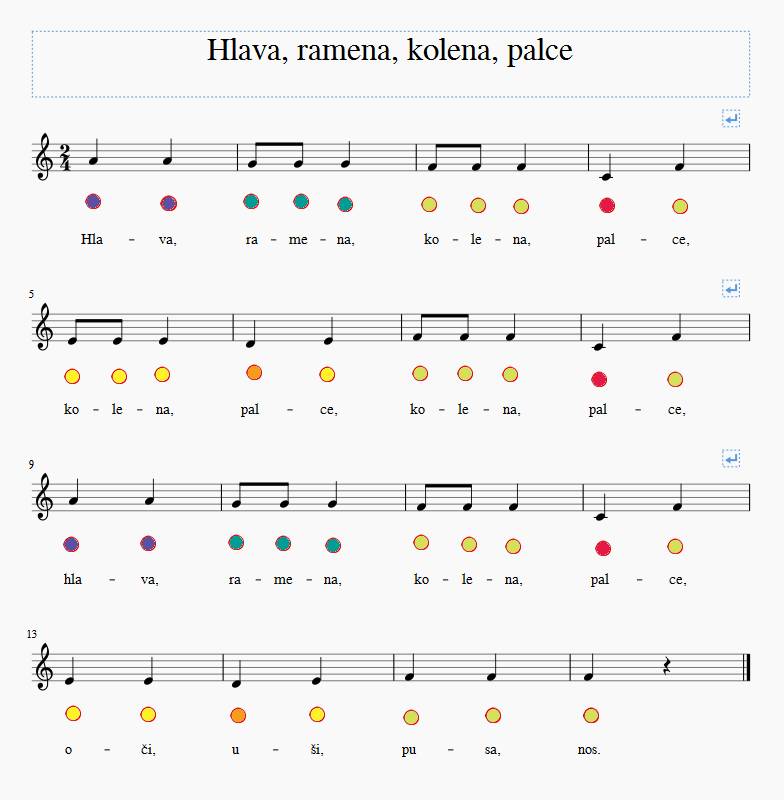 